11/02/2020INFOS EMPLOISTART’AIRASSOCIATION INTERMEDIAIRERecherche1 Agent polyvalent de restauration   H/FDescriptif de l’offrePréparation et assemblage des préparations culinaires simples Distribution et service des repasMise en place, approvisionnement et remise en état du self et de la sallePlonge et nettoyage des locauxProfil recherchéConnaissance de la méthode HACCPCapacité d’adaptation et d’organisation, esprit d’équipeAutonomieQualités relationnelles	Informations contratDébut de mission :  Mercredi 19 février 2020Durée de la mission : 1 semaine renouvelableLieu de travail : Rennes Temps de travail : 35h/semaineContrat : CDD d’UsageHoraires de travail : 7h30/15h du lundi au vendrediSalaire : SMIC horaire +10% de congés payésCandidature Pièces à fournir :	CV, Pièce d’identité, carte vitale, RIB.Par mail : 	  info@startair.org	ou se présenter à l’agence: STARTAIR -101 A avenue Henri Fréville (Métro Henri Fréville-derrière la Poste)	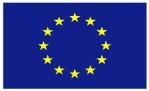 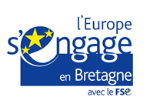 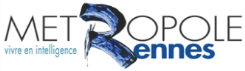 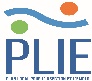 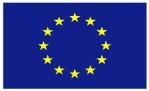 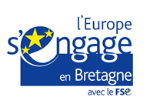 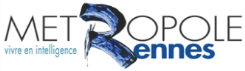 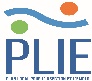 